Innkalling til kurs I samsvar med kursplanen for 2021, innkaller vi til kurs   FYK 2421 Spørsmål om kursets kan rettes til Rita Ødegård. Tlf. 48297232 eller e-post rita.odegard@utdanningsforbundet.no 
Med vennlig hilsenfor Utdanningsforbundet RogalandKarin Elisabeth Kaald Wathne					Rita ØdegårdLeder av skoleringsutvalget						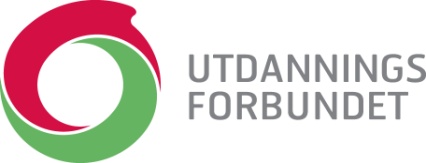 Vår datoDeres datoVår referanseVår saksbehandlerAvdelingDeres referanseArkivkodeDirekte telefonUtdanningsforbundet RogalandAlle lokallagSted Julie Eges Gate 5, 4306 Sandnes Julie Eges Gate 5, 4306 SandnesTid   - 26.08.2021MålgruppeMålsettingGrunnleggende innføringskurs i lokale lønnsforhandlinger i hovedtariffavtalen med KS.Deltakerne skal kjenne grunnleggende forhandlingsteknikk.Deltakerne skal øve seg i å skape gode forhandlingsløsninger.Deltakerne skal få økt forståelse for prosessene i forhandlingsforløpet: forberedelser, gjennomføring, avslutning og etterarbeid.Deltakerne skal se lønnsforhandlinger som ledd i et langsiktig påvirkningsarbeid som pågår hele året.Grunnleggende innføringskurs i lokale lønnsforhandlinger i hovedtariffavtalen med KS.Deltakerne skal kjenne grunnleggende forhandlingsteknikk.Deltakerne skal øve seg i å skape gode forhandlingsløsninger.Deltakerne skal få økt forståelse for prosessene i forhandlingsforløpet: forberedelser, gjennomføring, avslutning og etterarbeid.Deltakerne skal se lønnsforhandlinger som ledd i et langsiktig påvirkningsarbeid som pågår hele året.PåmeldingFylkeslaget fordeler plasser gjennom KAV (kursadministrasjonsverktøyet). Påmeldingsfrist snarest og senest: . Fylkeslaget fordeler plasser gjennom KAV (kursadministrasjonsverktøyet). Påmeldingsfrist snarest og senest: . PermisjonVi viser tilhovedavtalen i KS del B §3-6hovedavtalen i PBL §5.2 b)hovedavtalen i Oslo §16 e)hovedavtalen i Spekter §52 c)landsoverenskomstene i Virke: Tillegg til hovedavtalen kap.3, pkt. 3.2hovedavtalen i staten §39hovedavtalen i FUS §5-2 b)hovedavtalen i KA del B §9-3 h)Vi viser tilhovedavtalen i KS del B §3-6hovedavtalen i PBL §5.2 b)hovedavtalen i Oslo §16 e)hovedavtalen i Spekter §52 c)landsoverenskomstene i Virke: Tillegg til hovedavtalen kap.3, pkt. 3.2hovedavtalen i staten §39hovedavtalen i FUS §5-2 b)hovedavtalen i KA del B §9-3 h)